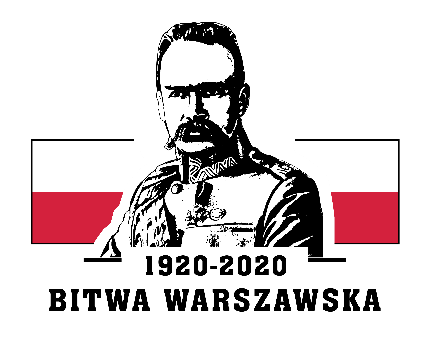 MODYFIKACJA SPECYFIKACJI ISTOTNYCH WARUNKÓW ZAMÓWIENIA  - 4 W postępowaniu o zamówienie publiczne nr spr.: 12/WT/6WOG/2020, którego przedmiotem jest: dostawa fabrycznie nowych, nieregenerowanych tonerów i tuszy do drukarek                           i kserokopiarek dla 6 WOG w Ustce w 2020 roku Zamawiający: 6. Wojskowy Oddział Gospodarczy, Lędowo-Osiedle 1N, 76-271 Ustka,  
w dniu 06.03.2020 r. dokonał modyfikacji Specyfikacji istotnych warunków zamówienia  
w następujący sposób:-----------------------------------------------------------------------------------------------------------------Rozdział III SIWZ - Opis przedmiotu zamówienia - art. 36 ust. 1 pkt 3 ustawy Pzp.otrzymuje nowe brzmienie:Przedmiotem zamówienia jest: Dostawa fabrycznie nowych, nieregenerowanych tonerów 
i tuszy dla drukarek i kserokopiarek dla 6 WOG w Ustce w 2020 roku.Kod CPV: 30125110-5 – tonery do drukarek laserowych/faksów30125120-8 – tonery do fotokopiarek1. Zamawiający zamawia materiały eksploatacyjne zalecane (rekomendowane) przez  producenta urządzenia.1.1 Przez produkt  - materiał eksploatacyjny zalecany (rekomendowany) przez producentów urządzenia Zamawiający rozumie wyłącznie materiały eksploatacyjne wyprodukowane od podstaw przez lub na zamówienie producenta sprzętu, w którym znajdą zastosowanie, które zostały opracowane (zaprojektowane) razem ze sprzętem i nośnikami w celu zapewnienia optymalnej jakości druku, wydajności i niezawodności sprzętu, nieregenerowane, niereprodukowane oraz nieposiadające elementów z recyklingu ani elementów wcześniej używanych lub modyfikowanych.1.2 Oferowane materiały muszą posiadać wszelkie wymagane prawem atesty 
i badania, muszą być fabrycznie nowe, posiadać oryginalne opakowanie z zabezpieczeniami stosowanymi przez danego producenta (np. hologramy).1.3 Materiały muszą być oryginalnie bezpośrednio zabezpieczone przez producenta w sposób gwarantujący, iż produkt nie był użyty od momentu wyprodukowania. Materiały muszą być zapakowane w wewnętrzne, szczelne i hermetyczne opakowanie zabezpieczające przed wpływami otoczenia. Muszą być opakowane w oryginalne opakowania producentów, z trwale naniesionym symbolem tonera lub tuszu oraz numerem katalogowym. Muszą one posiadać naniesiony na opakowaniu opis jednoznacznie identyfikujący produkt oraz jego wydajność (lub pojemność), znak firmowy producenta, kod produktu, typ oraz model sprzętu, do którego materiał jest przeznaczony oraz termin ważności. 2. Zamawiający dopuszcza możliwość złożenia oferty na materiały równoważne.2.1 Przez produkt równoważny Zamawiający rozumie produkt kompatybilny ze sprzętem, do którego jest zamówiony, o parametrach i standardach jakościowych takich samych bądź lepszych (wydajność, pojemność)  w stosunku do materiałów oryginalnych (pożądanych przez Zamawiającego). Po jego zainstalowaniu w sprzęcie na monitorze oraz panelu kontrolnym sprzętu nie mogą pojawiać się żadne negatywne komunikaty. W przypadku, gdy produkt oryginalny posiada wbudowany układ scalony, który monitoruje proces drukarki i zużycia tonera, produkt równoważny winien posiadać analogiczny element. 2.2.  Materiały równoważne muszą być materiałami fabrycznie nowymi. Oferowany produkt równoważny nie może naruszać praw patentowych producentów i innych podmiotów.                             2.3 Fabrycznie nowe materiały w tym przypadku oznaczają: produkt, który w nowej formie nie był wcześniej eksploatowany, powstały w cyklu produkcyjnym, wykonany z:a) nowych elementów wcześniej nie eksploatowanych, nie przerabianych, nie pochodzących z procesu regeneracji lub recyklingu – w zakresie określonym w punkcie b) (m.in. nowe bębny, nowe wałki optyczne, nowe listwy zgarniające, nowe elementy uszczelniające, nowe elementy elektroniczne – w tym chip’y), elementy nie mogą nosić śladów uszkodzenia ani wcześniejszego użytkowania;b) w przypadku kaset stosowanych w materiałach eksploatacyjnych Zamawiający dopuszcza nowe kasety oraz pełnowartościowe kasety pochodzące z recyklingu, przy czym  Zamawiający podkreśla, że elementem dopuszczonym w recyklingu może być jedynie plastikowa obudowa. Wszystkie inne elementy wykorzystane do produkcji nie mogą pochodzić z recyklingu. Pod pojęciem „recyklingu” Zamawiający rozumie proces wyłaniania części użytkowej (obudowy), która posiada wszystkie funkcje i parametry użytkowe w formie niezmiennej i nie wymaga wykonania czynności przywracającej takie funkcje czy parametry. Zabronione jest dokonywanie jakichkolwiek przeróbek. 2.4 W przypadku oferowania przez Wykonawcę produktu równoważnego do wymaganych przez Zamawiającego materiałów eksploatacyjnych ciężar udowodnienia równoważności spoczywa na Wykonawcy. 2.5 Parametry (minimalne: wydajność, pojemność dla niektórych pozycji) dla materiałów równoważnych jakie musi spełniać przedmiot zamówienia, umieszczone są w Załączniku nr 1 do oferty – Formularz cenowy, obok każdej wyspecyfikowanej pozycji.2.6 Wykonawca bierze na siebie pełną odpowiedzialność za każde uszkodzenie sprzętu niezależnie od tego czy sprzęt jest objęty gwarancją producenta, czy jest w okresie pogwarancyjnym, które spowodowane będzie używaniem dostarczonych materiałów. 2.7 Stosowanie produktów równoważnych nie może naruszać warunków gwarancji sprzętu. Jeżeli na skutek awarii sprzętu wynikłej z winy zastosowania materiałów eksploatacyjnych Zamawiający utraci gwarancję producenta urządzenia, w ramach rekompensaty za utracone korzyści Wykonawca w drodze umowy zobowiązany będzie do przejęcia obowiązków gwaranta na pozostały okres udzielonej gwarancji.2.8 W przypadku awarii lub uszkodzenia sprzętu, których przyczyną będzie użycie dostarczonych materiałów stanowiących przedmiot zamówienia innych niż oryginalne, Wykonawca zobowiązany jest do zwrotu kosztów naprawy sprzętu przez autoryzowany serwis. 3. Wykonawca dostarczy materiały na własny koszt i ryzyko, ponosząc także koszty załadunku, rozładunku, opakowania i zabezpieczenia podczas transportu oraz ubezpieczenia. Wykonawca zobowiązany jest do właściwego opakowania dostarczonych materiałów oraz do ich zabezpieczenia na czas transportu, aby wydać je Zamawiającemu w należytym stanie. Wykonawca ponosi całkowitą odpowiedzialność za dostawę materiałów do miejsca przeznaczenia (braki i wady powstałe w czasie transportu). 4. Zamawiający zastrzega sobie prawo do zwiększenia lub zmniejszenia ilości asortymentu określonego w „Formularzu cenowym” w zależności od faktycznych potrzeb, w ramach wartości szacunkowej zamówienia, w celu zabezpieczenia bieżących potrzeb.5. Po dostarczeniu tonerów i tuszy Wykonawca odbierze na własny koszt zużyte tonery 
i tusze w ilościach zgodnych z dostawą nowych, po telefonicznej informacji od Zamawiającego.6. Wykonawca zobowiązany jest dostarczyć do siedziby Zamawiającego przedmiot umowy,                    w terminie do …………… dni kalendarzowych od daty złożenia zamówienia zgodnie                            z zamówioną ilością i asortymentem. Czas dostawy Wykonawca określi w ofercie). Projekt umowy został zamieszczony w osobnym pliku i stanowi załącznik nr 4 do SIWZ.-----------------------------------------------------------------------------------------------------------------W rozdziale XIV SIWZ, jest: Opis kryteriów, którymi zamawiający będzie się kierował przy wyborze oferty, wraz        
 z podaniem wag tych kryteriów i sposobu oceny ofert - art. 36 ust.1 pkt 13 ustawy Pzp.Kryterium: cena  dostawy.                Cena brutto najniższa wśród ofertCENA =----------------------------------------------  x 100 x 60%                  Cena brutto badanej ofertyOferta z najniższą ceną usługi otrzyma maksymalną liczbę punktów – 60. Pozostałe oferty zostaną przeliczone według powyższego wzoru. Wynik będzie traktowany jako wartość punktowa w kryterium cena.Kryterium: czas dostawy (maksymalny czas realizacji dostawy 15 dni kalendarzowych  od dnia złożenia zamówienia):7    dni	           - 10 pkt.14  dni	           -   5 pkt.15  dni i więcej       -   0 pkt.Kryterium jakość oferowanego produktu oryginał/zamiennik będzie oceniany następująco:96%-100%  oryginalnych tonerów i tuszy w stosunku do wszystkich oferowany - 30 pkt.90%- 95% oryginalnych tonerów i tuszy w stosunku do wszystkich oferowany – 15 pkt.poniżej 90% oryginalnych tonerów i tuszy w stosunku do wszystkich oferowany - 0 pkt.winno być:Przy wyborze najkorzystniejszej oferty Zamawiający będzie się kierował następującymi kryteriami oceny ofert Kryterium: cena  dostawy – 50% (waga kryterium)Kryterium: czas dostawy – 10% (waga kryterium)Kryterium: rodzaj materiałów eksploatacyjnych – 40% (waga kryterium)Opis kryteriów i sposobu oceny ofert - art. 36 ust.1 pkt 13 ustawy Pzp.A. Kryterium: cena  dostawy                Cena brutto najniższa wśród ofertCENA =----------------------------------------------  x 100 x 50%                  Cena brutto badanej ofertyOferta z najniższą ceną usługi otrzyma maksymalną liczbę punktów – 50. Pozostałe oferty zostaną przeliczone według powyższego wzoru. Wynik będzie traktowany jako wartość punktowa w kryterium cena.Kryterium: czas dostawy (maksymalny czas realizacji dostawy 15 dni kalendarzowych  od dnia złożenia zamówienia):7    dni	           - 10 pkt.14  dni	           -   5 pkt.15  dni i więcej       -   0 pkt.W powyższym kryterium wykonawca może otrzymać maksymalnie 10 pkt.Kryterium: rodzaj materiałów eksploatacyjnych (R) Punkty w przedmiotowym kryterium zostaną przyznane według następującego wzoru: x 40% Rmax – najwyższa liczba (sztuk) materiałów eksploatacyjnych zalecanych (rekomendowanych) przez producenta urządzenia  spośród ocenianych ofert,Ri     – ilość sztuk materiałów eksploatacyjnych zalecanych (rekomendowanych) przez producenta urządzenia w badanej  ofercie,W powyższym kryterium wykonawca może otrzymać maksymalnie 40 pkt.-----------------------------------------------------------------------------------------------------------------Data zamieszczenia informacji na platformie zakupowej: 06.03.2020 r.KIEROWNIK ZAMAWIAJĄCEGO      KOMENDANT       płk mgr Marek MROCZEK